RE 2022 – 2023 (Year A)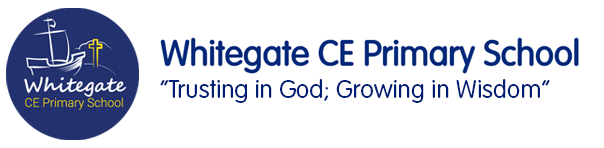 Christianity Key unit  Judaism   Islam   Hinduism   Sikhism   BuddhismRE 2023 – 2024 (Year B)Christianity Key unit  Judaism   Islam   Hinduism   Sikhism   BuddhismAut 1Aut 2Interfaith Week this termSpr 1Spr 2Sum 1Sum 2Acorns(EYFS)HarvestChristianityI am Special!Islam – Subhah (prayer beads for 99 Names)Christmas Hinduism - DiwaliSpecial PeopleIslam – ImanBuddhism – BuddhaSikhism – Guru NanakEasterSpecial Times Sikhism – VaisakhiHinduism – HoliIslam – Ramadan + Eid Judaism - Rosh HashanahPrayerPrayer within Judaism, Islam, Buddhism.Maple(Y1)HarvestJudaism - SukkotJudaismChristmasBaptism Hinduism – naming ceremony. Islam – call to prayer. Sikh – naming ceremonyEasterJoseph Judaism’s view of Joseph JesusBeech(Y2)The BibleQur’anGuru Granth SahibHinduismChristmasJesusEasterThe ChurchComparing places of worship (Mosque, Temple, Gurdwara, Synogogue)Ascension and Pentecost?What is the Bible? 1 book with 9 genresFeatures of world faiths. Revision of Old Testament character: MosesRevision of the Big FraiseRevision of New Testament character: PaulWhat is: PrayerCedar(Y3/4)(Y3) Harvest: Judaism – SukkotHinduism – PongalSikhism (Y3) Christmas (Y4) Jesus(Y3) Easter(Y3) Rules for LivingIslam – 5 pillars. Buddhism – 5 precepts and 8-fold path. Judaism and Sikhism(Y4) The Church(expand understanding from the year 2 unit on churches) What is the Bible? A historical documentFeatures of world faiths. Revision of Old Testament character: ElijahRevision of the Big FraiseRevision of New Testament character: PeterWhat is: the ChurchWillow(Y4/5)(Y4) Prayer?Explore prayer within Islam, Judaism, HinduismBuddhism  (Y4) ChristmasJewish festival of Hannukah (Y5) The Bible?The Hindu Vedas. Islam ~ The Qu’ran. Sikh ~ Guru Granth Sahib(Y5) Old Testament WomenEsther and Purim(Y5) Loss, Death and Christian HopeBuddhism / Hindu ~ Samsara (re-birth)Islam ~ Day of Judgement & Paradise(Y4) JesusShabbatWhat is the Bible? 1 book, 66 booksFeatures of world faiths. Revision of Old Testament character: DavidRevision of the Big FraiseRevision of New Testament character: Mary (Mother)What is: WorshipOak(Y5/6)(Y6) People of FaithHinduism ~ life of GandhiIslam(Y5) Christmas(Y6) The Eucharist?(Y6) God Allah Brahman(Y5) St Paul(Y6) Life as a journeyIslam ~ Hajj. Bar / Bat MitzvahAut 1Aut 2Interfaith Week this termSpr 1Spr 2Sum 1Sum 2Acorns(EYFS)HarvestChristianityI am Special!Islam – Subhah (prayer beads for 99 Names)Christmas Hinduism - DiwaliSpecial PeopleIslam – ImanBuddhism – BuddhaSikhism – Guru NanakEasterSpecial Times Sikhism – VaisakhiHinduism – HoliIslam – Ramadan + Eid Judaism - Rosh HashanahPrayerPrayer within Judaism, Islam, Buddhism.Maple(Y1)HarvestJudaism - SukkotJudaismChristmasBaptism Hinduism – naming ceremony. Islam – call to prayer. Sikh – naming ceremonyEasterJoseph Judaism’s view of Joseph JesusBeech(Y2)The BibleQur’anGuru Granth SahibHinduismChristmasJesusEasterThe ChurchComparing places of worship (Mosque, Temple, Gurdwara, Synogogue)Ascension and Pentecost?What is the Bible? 1 book, 66 booksFeatures of world faiths. Revision of Old Testament character: JacobRevision of the Big FraiseRevision of New Testament character: John the BaptistWhat is: WorshipCedar(Y3/4)(Y3) GodThe Patriarchs: Moses, AbrahamSikhism(Y4) ChristmasJewish festival of Hannukah(Y3) JesusExplore prayer within Islam and Hinduism(Y4) EasterExploring forgiveness with in world faiths(Sup) The Lord’s PrayerCompare to the Shaharda  and the central Jewish prayer. (Sup)  ProverbsExplore wise teachings found in other world faithsWhat is the Bible? 1 book with 9 genresFeatures of world faiths. Revision of Old Testament character: JosephRevision of the Big FraiseRevision of New Testament character: Mary MagdaleneWhat is: PrayerWillow(Y4/5) (Y4) David, God and the PsalmsBuddhism (Y5) Christmas(Y5) Jesus Explore how teachings of Buddhism impact the world today (Y5) EasterExplore the impact of following Hindu teaching has on a follower’s life(Y5) DanielExplore Moses and why he is so important to Jews(Sup) Worship What is the Bible? A historical documentFeatures of world faiths. Revision of Old Testament character: AbrahamRevision of the Big FraiseRevision of New Testament character: LukeWhat is: the ChurchOak(Y5/6)(Sup) Old TestamentCompare and contrast the stories of Joseph and Abraham as told by Christianity and Islam. Islam (Y6) ChristmasExplore the Muslim preparation for Hajj (Y6) JesusEsther and PurimHindu ~ Brahman(Y6) ExodusJewish history(Y6) Ascension and Pentecost(Sup) Christian Art